H L Á Š E N Í   M Í S T N Í H O   R O Z H L A S U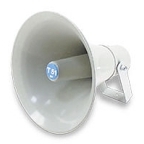 ÚTERÝ – 22. 5. 2018Milí spoluobčané.Přejeme vám příjemné dopoledne.Poslechněte si hlášení.KOBERCE TREND v OLOMOUCI mají mimořádnou akci: MÍNUS 31 % NA VŠECHNO!Přijďte se přesvědčit o skvělých cenách na koberce, PVC, vinyl, lamináty a další sortiment do prodejny Koberce Trend v Olomouci na ulici Hněvotínská 54 (areál Benziny).SLEVA 31 % NA VŠECHNO – pouze však ve středu 23. a ve čtvrtek 24. května! POŠTA PARTNER v Přáslavicích bude v pátek 25. května z provozních důvodů po celý den UZAVŘENA. FK Přáslavice zve všechny příznivce kopané na mistrovské utkání mužů, které se hraje v sobotu 26. května v 17.00 hodin. Naše mužstvo přivítá Sokol Velký Týnec.Přijďte povzbudit naše hráče v boji o druhé místo v tabulce. Bohaté občerstvení bude zajištěno. Na vaši hojnou účast se těší členové FK.ZO Českého zahrádkářského svazu Přáslavice spolu s OÚ Přáslavice vyhlašují soutěž „O NEJKRÁSNĚJŠÍ OKNA A PŘEDZAHRÁDKU“. Zájemci se mohou hlásit do konce května na OÚ nebo v knihovně v době půjčování knih. Výsledky soutěže budou zveřejněny v říjnu na Výstavě ovoce a zeleniny, kde budou výhercům předány peněžité odměny. 